SOUTĚŽ O TUPADELSKOU MŇAMKU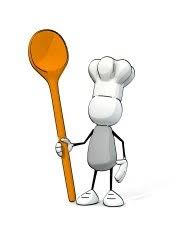 I o letošním posvícenském jarmarku bychom rádi uspořádali soutěž o „Tupadelskou mňamku“ pro občany naší obce, kteří rádi pečou (ženy, muže, děti) a jsou ochotni se pochlubit svým výtvorem. Pro tento rok jsme zvolili chléb, s jehož pečením mají mnozí zkušenost z „koronavirové doby“.Pravidla pro všechny účastníky soutěže:1) Přihlásit se telefonicky (327 371 155, 724 179 720), emailem      (outupadly@volny.cz) nebo osobně na Obecním úřadě Tupadly       do 14.9.2020.2) Upéct chléb* a spolu s receptem ho přinést v sobotu       19.9.2020 do sálu Pohostinství Frmol v době od 13 – 14 hodin.3) Po dobu ochutnávky při jarmarku budou Vaše kuchařské      výtvory očíslovány a každý z návštěvníků bude mít možnost je      ochutnat a ohodnotit tak, že podle chuti vhodí číslo jednoho      chleba, který mu nejvíce chutnal do připravené schránky.4) Vyhrává chléb, který bude mít nejvíce hlasů.5) Po té se provede závěrečné vyhodnocení soutěže a první tři     soutěžící budou odměněni a budou i zveřejněna jména všech      soutěžících.6) Rádi bychom Vaše recepty zveřejnili v Tupadelském občasníku,      pokud budete souhlasit.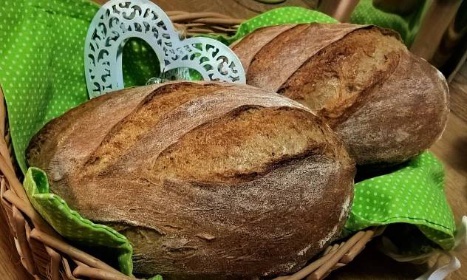 *chléb o hmotnosti okolo 1 kg, aby mohl být rozdělen na podobný počet vzorků k ochutnání	